г. Петропавловск-Камчатский                                             « 24 » октября 2013 г.В соответствии с частью 2 статьи 16 Закона Камчатского края от 05.03.2010 № 386 «Об Общественной палате Камчатского края», частью 8 Порядка образования общественных советов при исполнительных органах государственной власти Камчатского края, утвержденного постановлением Правительства Камчатского края от 23.08.2013 № 370-П «Об общественных советах при исполнительных органах государственной власти Камчатского края», и в целях формирования общественного совета при Министерстве природных ресурсов и экологии Камчатского края (далее – Совет)ПРИКАЗЫВАЮ:1. Создать рабочую группу по отбору кандидатов и подготовке предложений по результатам анкетирования кандидата в члены Совета (далее – рабочая группа) в составе согласно приложению 1 к настоящему приказу.2. Утвердить Положение о Совете согласно приложению 2 к настоящему приказу.3. Контроль за исполнением приказа оставляю за собой.Министр              					                                  В.И. Прийдун                                                                           Приложение 1к приказу Министерства природных ресурсов и экологии Камчатского края от 24 октября 2013  № 221-п Состав рабочей группы по отбору кандидатов и подготовке предложений по результатам анкетирования кандидата в члены общественного совета при Министерстве природных ресурсов и экологии Камчатского краяПредседатель рабочей группы:Приложение 2 к приказу Министерства природных ресурсов и экологии Камчатского краяот 24 октября 2013 № 221-п Положениеоб общественном совете при Министерстве природных ресурсови экологии Камчатского края 1. Общие положения1.1. Настоящее Положение определяет цели, задачи, функции и порядок деятельности общественного совета при Министерстве природных ресурсов и экологии Камчатского края (далее – Совет).1.2. Совет является постоянно действующим совещательным органом при Министерстве природных ресурсов и экологии Камчатского края (далее – Министерство) и создается в целях обеспечения согласования общественно значимых интересов граждан Российской Федерации и находящихся на территории Камчатского края иностранных граждан и лиц без гражданства (далее – граждане), институтами гражданского общества и Министерством при осуществлении им функций по выработке и (или) реализации региональной политики, по нормативному правовому регулированию в установленной правовыми актами Камчатского края сфере деятельности (далее – установленная сфера деятельности), а также повышения гласности и открытости деятельности Министерства.1.3. Совет в своей деятельности руководствуется Конституцией Российской Федерации, федеральными законами и иными нормативными правовыми актами Российской Федерации, законами Камчатского края и иными нормативными правовыми актами Камчатского края, а также настоящим Положением.1.4. Совет формируется на основе гласности и добровольного участия в деятельности Совета в порядке, предусмотренном постановлением Правительства Камчатского края.1.5. Деятельность Совета осуществляется на основе равенства, свободного обсуждения всех вопросов и коллективного принятия решений.1.6. Члены Совета исполняют свои обязанности на общественных началах.2. Состав Совета2.1. Совет состоит из председателя, заместителя председателя Совета и членов Совета.Избрание председателя Совета и его заместителя осуществляется на первом заседании Совета, если за них проголосовало более половины от общего числа членов Совета, и оформляется протоколом заседания Совета.2.2. Для обеспечения деятельности Совета решением Министра, оформленным в письменной форме приказом Министерства, назначается секретарь Совета из числа государственных гражданских служащих Министерства. Секретарь Совета не является членом Совета.2.3. Численность Совета, согласно постановлению Правительства Камчатского края от 23.08.2013 № 370-П «Об общественных советах при исполнительных органах государственной власти Камчатского края, составляет 8 человек.3. Цели, задачи и функции Совета3.1. Целью Совета является обеспечение согласования общественно значимых интересов граждан, институтами гражданского общества и Министерством при осуществлении им функций по выработке и (или) реализации региональной политики, по нормативному правовому регулированию в сфере охраны окружающей среды и управления особо охраняемыми природными территориями регионального значения, в сфере отношений, связанных с обращением отходов производства и потребления, охраны атмосферного воздуха, радиационной безопасности, использования и воспроизводства минерально-сырьевой базы, недр, водных объектов, безопасностью гидротехнических сооружений, а также в сфере осуществления отдельных полномочий Российской Федерации, переданных органам государственной власти Камчатского края в области экологической экспертизы, а также повышение гласности и открытости деятельности Министерства.3.2. Основными задачами Совета являются:1) выдвижение и обсуждение общественных инициатив, связанных с выявлением и решением ключевых социально значимых проблем в установленной сфере деятельности Министерства;2) развитие взаимодействия Министерства с институтами гражданского общества, обеспечение участия граждан, в том числе членов Общественной палаты Камчатского края, представителей заинтересованных общественных организаций, независимых от Министерства экспертов, и использование их потенциала в обсуждении и формировании обоснованных предложений в установленной сфере деятельности государственного органа;3) участие в информировании граждан о деятельности Министерства, в том числе через средства массовой информации, и в организации публичного обсуждения наиболее важных вопросов в установленной сфере деятельности Министерства:4) оценка кадров при проведении конкурсов на замещение вакантных должностей краевой гражданской службы, аттестации краевых гражданских служащих (Указы Президента РФ от 01.02.2005 № 110, 112).3.3. Основными функциями Совета являются:1) организация и проведение общественной оценки деятельности Министерства;2) участие в общественном обсуждении проектов нормативных правовых актов Камчатского края, разработчиком которых является Министерство;3) подготовка предложений по совершенствованию законодательства Камчатского края, а также выработка иных мер по регулированию процессов в установленной сфере деятельности Министерства;4) привлечение граждан, представителей заинтересованных общественных, научных и других организаций, независимых от Министерства экспертов (не вошедших в состав Совета) к обсуждению вопросов, входящих в компетенцию Совета.3.3. Совет для выполнения своих основных задач и функций имеет право:1) направлять по согласованию с Министром природных ресурсов и экологии Камчатского края (далее – Министр) своих членов для участия в заседаниях коллегии, других совещательных органах, созданных при Министерстве, а также в иных мероприятиях, проводимых Министерством, и выражать мнение Совета по рассматриваемым вопросам;2) приглашать должностных лиц Министерства, иных государственных органов, органов местного самоуправления муниципальных образований в Камчатском крае, представителей общественных, научных и других организаций, иных лиц на заседания Совета;3) привлекать при необходимости к работе специалистов для решения вопросов, входящих в компетенцию Совета;4) запрашивать и получать от Министерства материалы и информацию, необходимые для работы Совета, за исключением сведений, составляющих государственную и иную охраняемую федеральным законом тайну.4. Требования к кандидатам в члены Совета4.1. Кандидатами в члены Совета могут быть граждане Российской Федерации, достигшие 18 лет, имеющие образование и (или) квалификацию, специальные знания, опыт работы, соответствующие установленной сфере деятельности Министерства, в том числе из представителей Общественной палаты Камчатского края, заинтересованных общественных организаций, независимых от Министерства экспертов.4.2. Членами Совета не могут являться следующие граждане:1) лица, замещающие государственные должности Российской Федерации и должности федеральной государственной службы, судьи, Губернатор Камчатского края, депутаты Законодательного Собрания Камчатского края, иные лица, замещающие государственные должности субъектов Российской Федерации и должности государственной гражданской службы субъектов Российской Федерации, лица, замещающие муниципальные должности и должности муниципальной службы;2) лица, признанные недееспособными на основании решения суда;3) лица, имеющие непогашенную или неснятую судимость.5. Порядок деятельности Совета5.1. Основной формой деятельности Совета являются заседания и принятие соответствующих решений по рассматриваемым вопросам.5.2. Заседания Совета проводятся по мере их необходимости, но не реже одного раза в квартал согласно утвержденному плану на соответствующий календарный год. План работы Совета принимается на первом заседании Совета и утверждается председателем Совета по согласованию с Министром.5.3. Заседание Совета считается правомочным, если на нем присутствует не менее половины от списочного состава Совета. Члены Совета осуществляют свою деятельность лично и не вправе делегировать свои полномочия другим лицам.5.4. Заседания Совета проводит его председатель, а в его отсутствие - заместитель председателя.5.5. Решения Совета принимаются открытым голосованием простым большинством голосов. При равенстве голосов решающим является голос председательствующего на заседании.5.6. Решения Совета, принятые на его заседаниях в форме заключений, предложений, рекомендаций и обращений, носят рекомендательный характер и отражаются в протоколах заседаний, которые подписывают председательствовавшим на заседании Совета и секретарем Совета.5.7. Члены Совета, не согласные с принятыми на заседании решениями, могут письменно изложить свое особое мнение, которое приобщается к протоколу заседания.5.8. Министр информирует Совет о результатах рассмотрения соответствующего обращения Совета в течение 30 календарных дней со дня его регистрации. В исключительных случаях Министр либо уполномоченное им должностное лицо Министерства вправе продлить срок рассмотрения указанного обращения не более чем на 30 календарных дней, уведомив об этом Совет.5.9. Заседания Совета являются открытыми для представителей средств массовой информации с учетом требований законодательства Российской Федерации о защите государственной и иной охраняемой федеральным законом тайны, а также соблюдения прав граждан и юридических лиц.5.10. В период между заседаниями Совет проводит обсуждение вопросов, запланированных и (или) предлагаемых к вынесению на заседания Совета, рассмотрение проектов нормативных правовых актов Камчатского края и иных документов, разрабатываемых Министерством и размещенных на официальном сайте.5.11. Организационно-техническое обеспечение деятельности Совета осуществляет Министерство.6. Полномочия членов Совета6.1. Члены Совета:1) вносят предложения по формированию плана работы, повестке заседания Совета;2) предлагают кандидатуры специалистов, обладающих специальными знаниями, по вопросам, предлагаемым к рассмотрению Советом;3) участвуют в подготовке материалов к заседаниям Совета, в организации контроля исполнения решений Совета;4) высказывают особое мнение по вопросам, рассматриваемым на заседании Совета;5) осуществляют иные полномочия в рамках деятельности Совета.6.2. Члены Совета не вправе использовать свой статус в целях, не связанных с исполнением полномочий Совета, в интересах политических партий, других общественных объединений, религиозных объединений и иных организаций, а также в личных интересах.Члены Совета осуществляют свою деятельность лично и не вправе делегировать свои полномочия другим лицам.Срок полномочий членов Совета, в том числе введенных в состав Совета в результате прекращения полномочий членов Совета, истекает через 3 года со дня издания приказа об утверждении персонального состава Совета.6.3. Председатель Совета, а в его отсутствие заместитель председателя:1) возглавляет Совет и организует его работу;2) утверждает план работы, повестку заседания и список лиц, приглашенных на заседание Совета (по согласованию с Министром);3) проводит заседания Совета, подписывает протоколы заседаний и другие документы, исходящие от Совета;4) информирует членов Совета о документах и материалах, поступивших в Совет;5) вносит предложения Министру по вопросу внесения изменений в состав Совета и в Положение о Совете;6) взаимодействует с руководством Министерства по вопросам реализации решений Совета;7) ежегодно выступает с отчетом о деятельности Совета на коллегии Министерства природных ресурсов и экологии Камчатского края;8) осуществляет иные полномочия по обеспечению деятельности Совета.5.4. Секретарь Совета:1) уведомляет членов Совета и приглашенных о дате, времени, месте проведения очередного заседания и его повестке;2) оформляет протоколы заседаний Совета и представляет их председателю Совета на подпись;3) взаимодействует со структурными подразделениями Министерства по вопросам организационно-технического и информационного сопровождения деятельности Совета;4) размещает на официальном сайте информацию о повестке дня заседания Совета, а также о решениях, принятых Советом, за исключением информации, являющейся в соответствии с нормативными правовыми актами Российской Федерации конфиденциальной;5) участвует в подготовке ежегодного отчета о деятельности Совета и размещает его на официальном сайте до 1 февраля года, следующего за отчетным;6) направляет в течение 7 рабочих дней после заседания Совета копии протоколов заседаний Министру, а также в совет Общественной палаты Камчатского края – по решению Совета.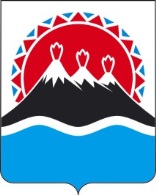 МИНИСТЕРСТВО ПРИРОДНЫХ РЕСУРСОВ И ЭКОЛОГИИ КАМЧАТСКОГО КРАЯПРИКАЗ № 221-пО создании рабочей группы по отбору кандидатов и подготовке предложений по результатам анкетирования кандидатов в члены общественного совета при Министерстве природных ресурсов и экологии  Камчатского края и утверждении  Положения об общественном совете при Министерстве природных ресурсов и экологии  Камчатского края1ПрийдунВасилий ИвановичЗаместитель председателярабочей группы:-Министр природных ресурсов и экологии Камчатского края;2Смывалов Артур АнатольевичСекретарь рабочей группы:-заместитель Министра – начальник отдела экономики и организационного-правового обеспечения;3КумарьковАлексей АнатольевичЧлены рабочей группы:-консультант отдела охраны окружающей среды и государственной экологической экспертизы;4Махалкин Юрий Львович-начальник отдела по регулированию водных отношений;5Браун Людмила Александровна-начальник отдела недропользования и горной промышленности;6Каразия Игорь Николаевич   -заместитель начальника отдела охраны окружающей среды и государственной экологической экспертизы.